Bergrettung Wattens & Umgebung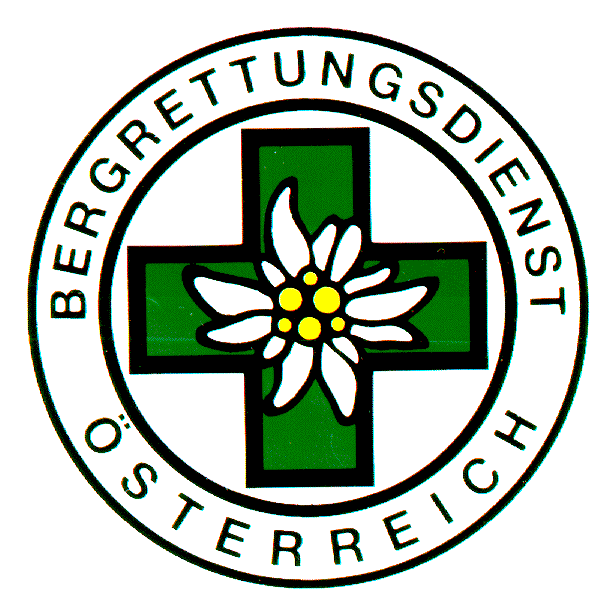 Abs.: Bergrettung Wattens & UmgebungGarbergasse 2, A-6112 WattensNeues Einsatzfahrzeug für die Bergrettung Wattens u. UmgebungFahrzeugsegnung des neuen EinsatzfahrzeugesMitte März konnte das neue Einsatzfahrzeug der Bergrettung Wattens u. Umgebung bei der Fahrzeugsegnung offiziell in Betrieb gestellt werden.Die BergretterInnen möchten sich beim Wattener Pfarrer Herrn Dr. Sylvain Mukulu Mbangi und dem Pfarrkurator Herrn Dr. Volodymyr Horbal für die feierliche Gestaltung der Messe und der anschließenden Fahrzeugsegnung herzlich bedanken.Als Ortsstellenleiter möchte ich mich im Namen der Bergrettung Wattens u. Umgebung bei allen, die dieses Fahrzeugprojekt finanziell unterstützt haben, bedanken:Im Besonderen gilt der Dank dem Land Tirol unter der Führung von LH-Stv Johann Geisler, der immer ein offenes Ohr für die Anliegen der Bergrettung hat und solche Aktionen unterstützt; der Landesleitung der Bergrettung unter der Leitung von Hermann Spiegl;den 8-Gemeinden, die zu unserem Einsatzgebiet gehören:der Marktgem. Wattens unter der Führung von Herrn Bgm. Thomas Oberbeirsteiner, 
sowie Herrn VzBgm. Willhelm Greuter u. Frau VzBgm. Christina Möstl, und den Wattener Gem.-Räten/Rätinnen.der Gem. Wattenberg unter der Führung von Herrn Bgm. Franz Schmadl,der Gem. Volders unter der Führung von Herrn Bgm. Max Harb,der Gem. Baumkirchen unter der Führung von Herrn Bgm. Josef Schindl,der Gem. Fritzens unter der Führung von Bgm. Josef Gahr,der Gem. Gnadenwald unter der Führung von Frau Bgm. Heidi Profeta,der Gem. Kolsass unter der Führung von Bgm. Ing. Hansjörg Gartlacher,der Gem. Kolsassberg unter der Führung von Bgm Alfred Oberdanner.Desweiteren haben wir auch regionalen Firmen zu danken, die dieses Projekt unterstützt haben:der Firma Swarovski vor allem Herr Markus Langes-Swarovski,der Firma SWARCO unter der Führung von Herrn Konsul Alexander Swarovski und Herrn Richard Neumann,der Firma Wattens Papier unter der Führung von Herrn Ing. Mag. Johann Lettenmair,Tourismusverband Hall-Wattens unter der Leitung von Herrn Martin Friede.Alle gemeinsam haben uns durch ihre Beiträge die Anschaffung dieses Fahrzeuges ermöglicht. DANKE.Abschließend fand eine kleine Feier im Gasthof Jägerhof am Kolsassberg statt, wozu alle Ehrengäste und die Bergrettungsmannschaft geladen waren.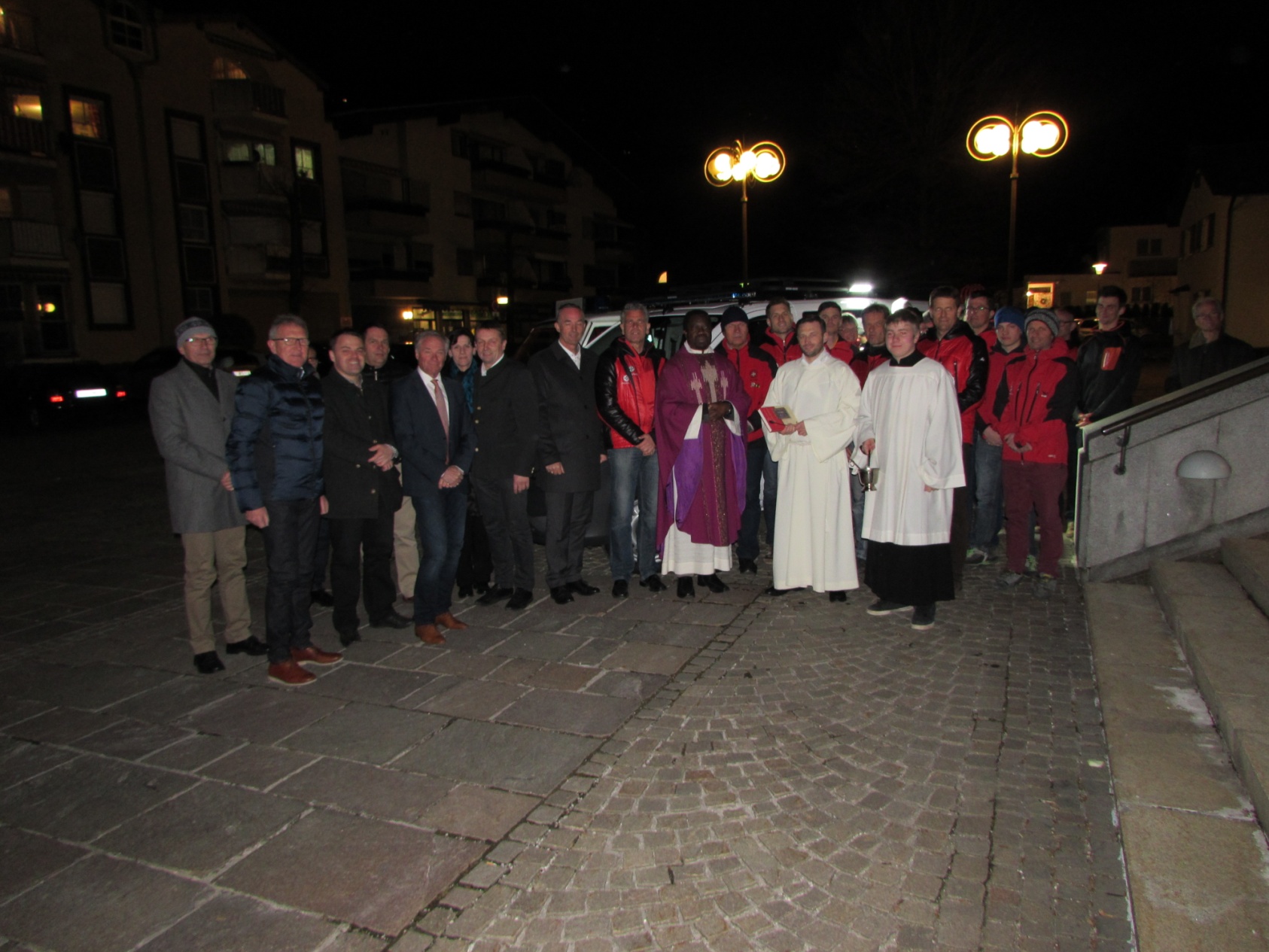 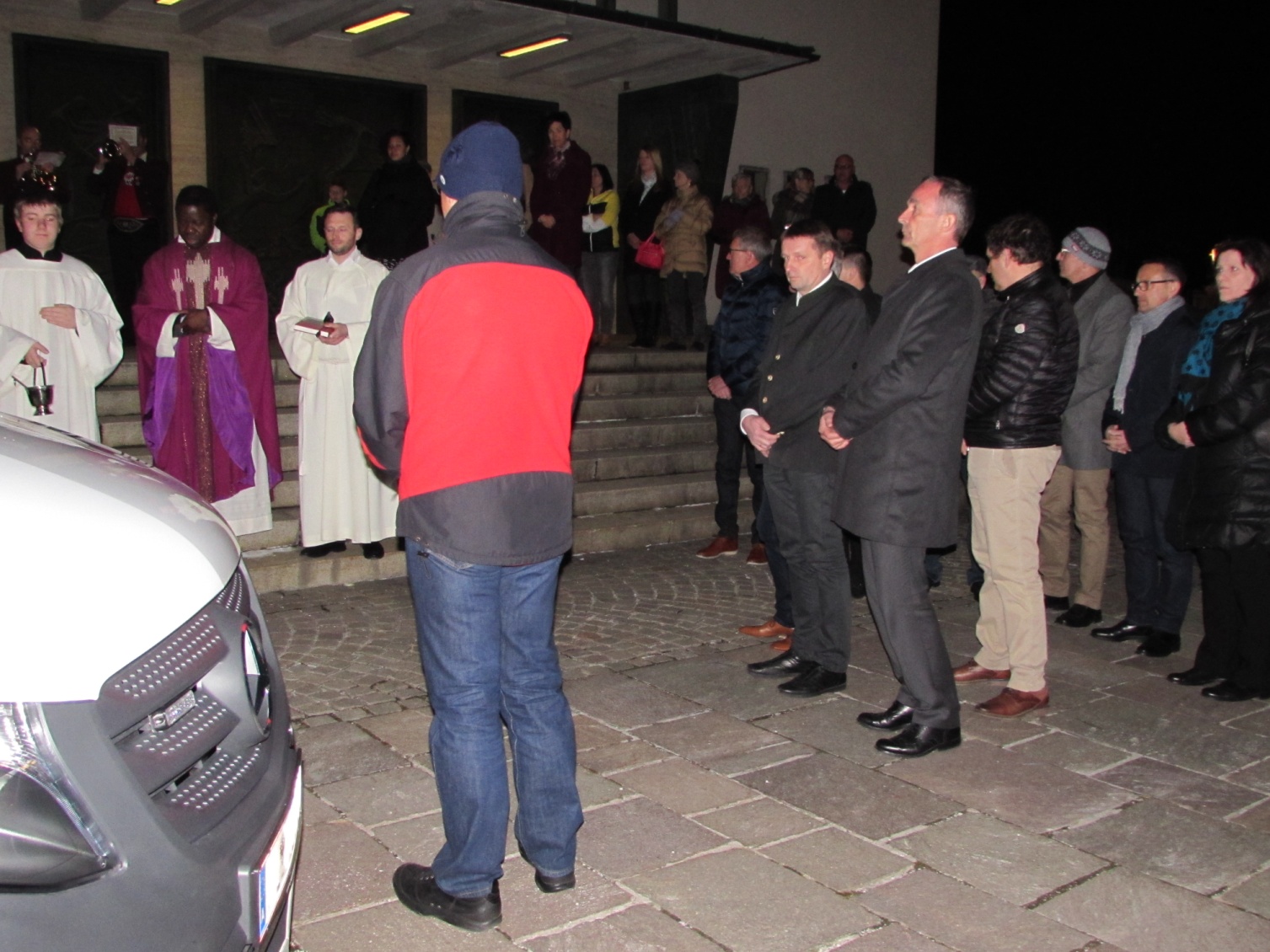 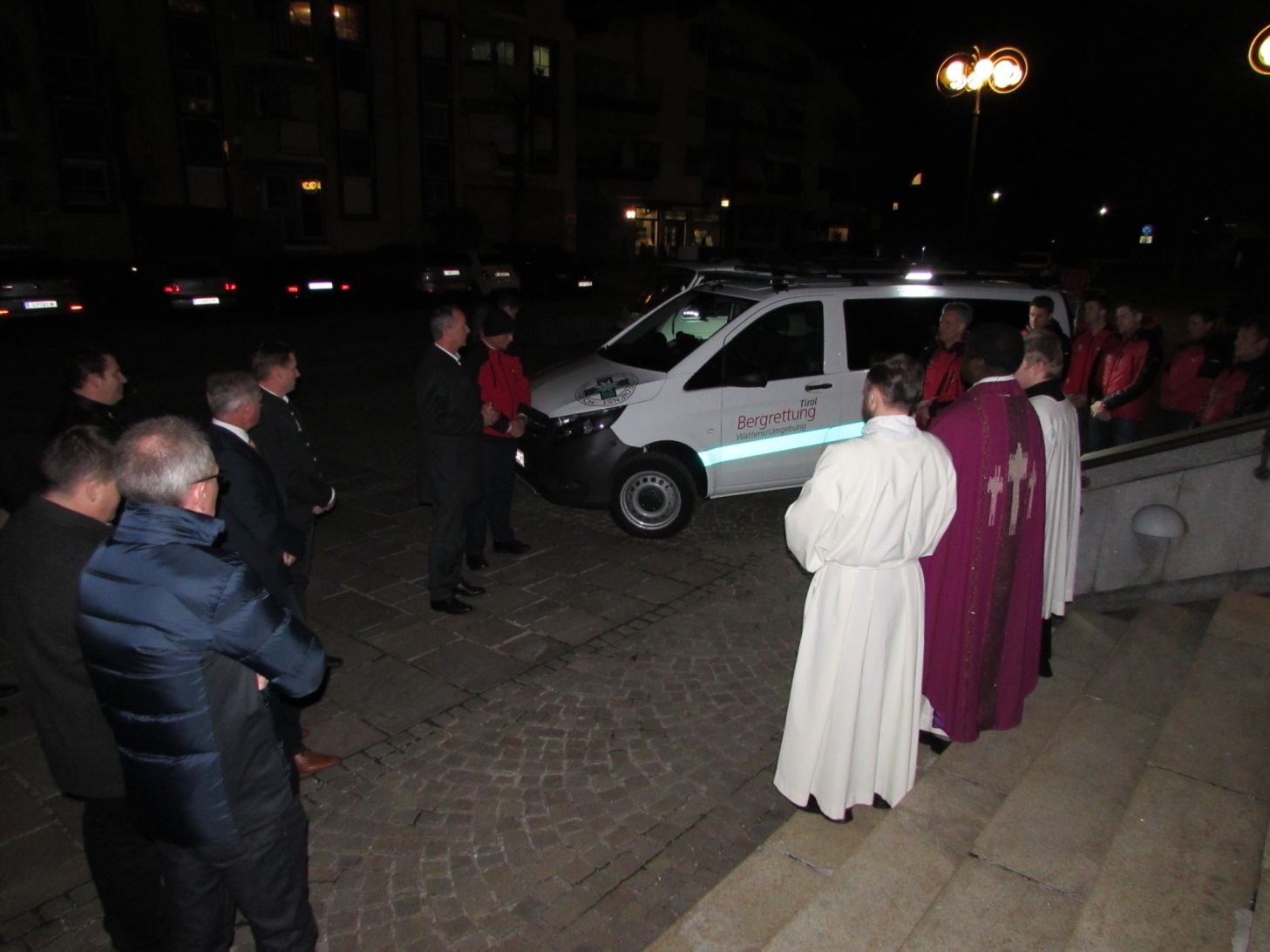 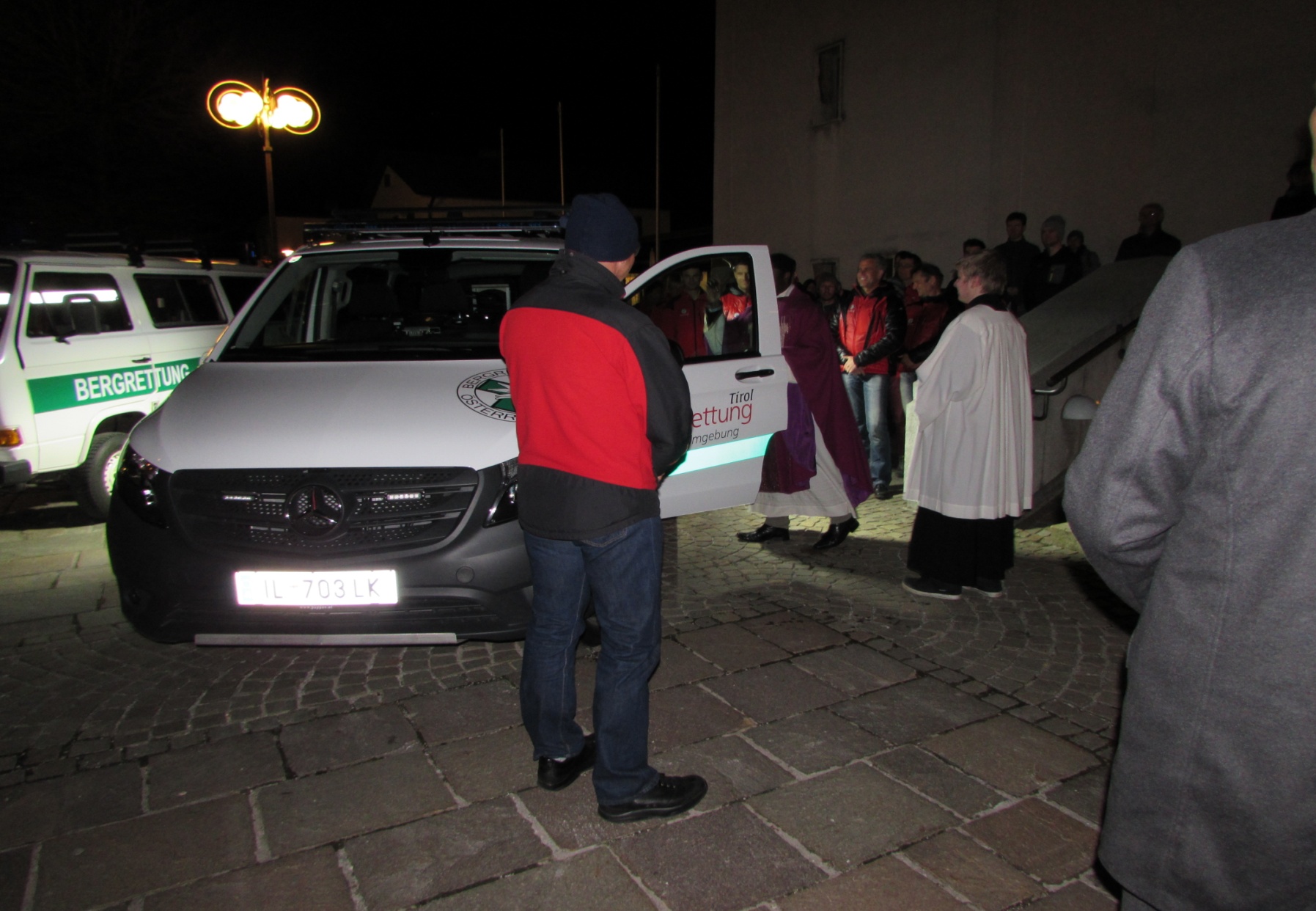 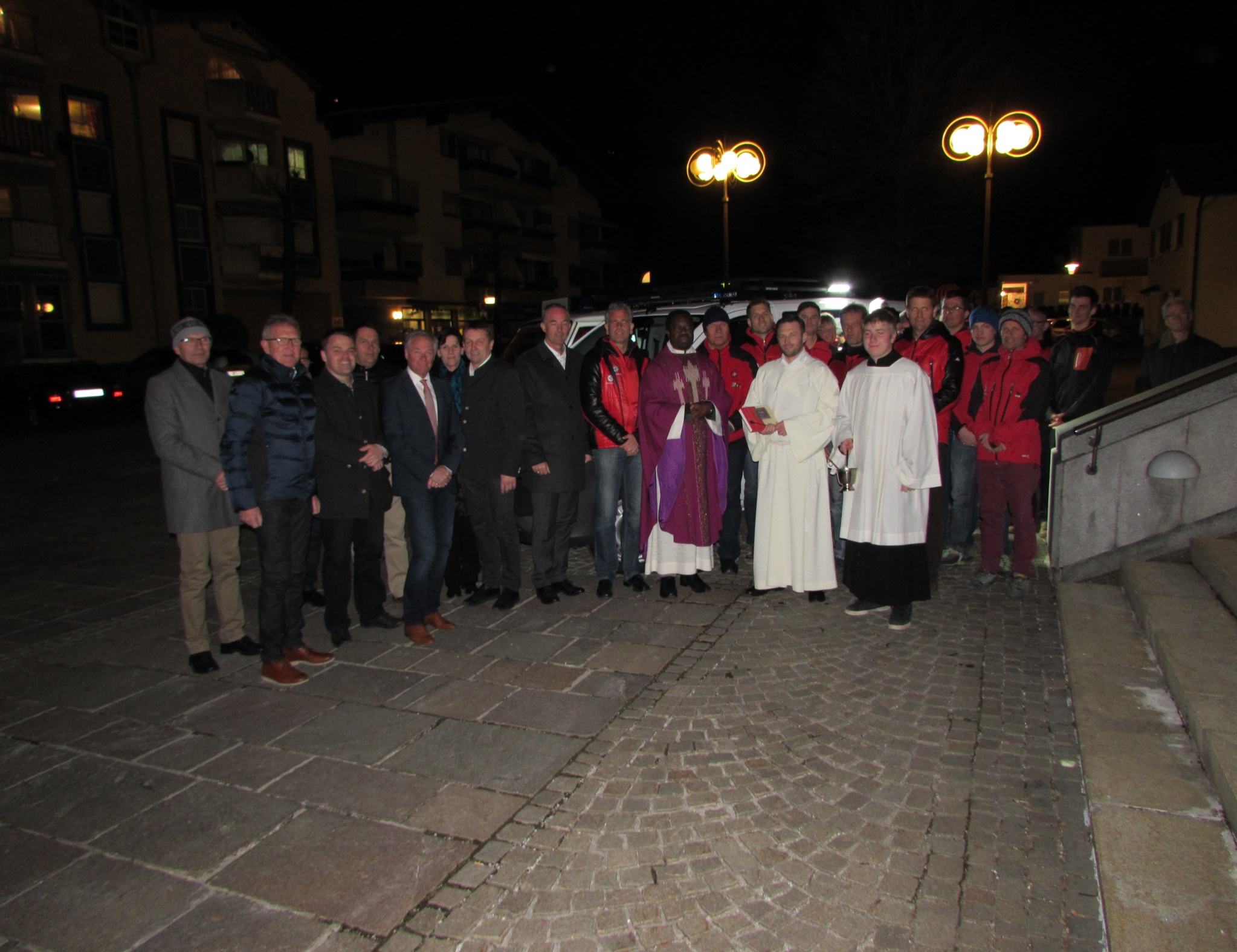 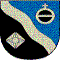 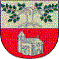 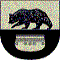 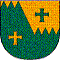 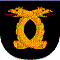 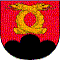 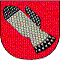 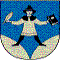 WattensBaumkirchenFritzensGnadenwaldKolsassKolsassbergVoldersWattenberg